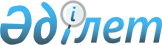 Об утверждении классификации видов работ, выполняемых при содержании, текущем, среднем и капитальном ремонтах улиц города ШымкентПостановление акимата города Шымкент от 18 марта 2019 года № 222. Зарегистрировано Департаментом юстиции города Шымкент 18 марта 2019 года № 21
      В соответствии с подпунктом 6-8) пункта 1-1 статьи 13 Закона Республики Казахстан от 17 июля 2001 года "Об автомобильных дорогах" акимат города Шымкент ПОСТАНОВЛЯЕТ:
      1. Утвердить классификацию видов работ, выполняемых при содержании, текущем, среднем и капитальном ремонтах улиц города Шымкент согласно приложению к настоящему постановлению.
      2. Государственному учреждению "Аппарат акима города Шымкент" в установленном законодательством Республики Казахстан порядке обеспечить:
      1) государственную регистрацию настоящего постановления в Департаменте юстиции города Шымкент;
      2) в течение десяти календарных дней со дня государственной регистрации настоящего постановления акимата направление его копии в бумажном и электронном виде на казахском и русском языках в Шымкентский региональный центр правовой информации – филиал республиканского государственного предприятия на праве хозяйственного ведения "Республиканский центр правовой информации" Министерства юстиции Республики Казахстан для официального опубликования и включения в эталонный контрольный банк нормативных правовых актов Республики Казахстан;
      3) в течение десяти календарных дней после государственной регистрации настоящего постановления направление его копии на официальное опубликование в периодические печатные издания, распространяемых на территории города Шымкент;
      4) размещение настоящего постановления на интернет-ресурсе акимата города Шымкент после его официального опубликования.
      3. Контроль за исполнением настоящего постановления возложить на первого заместителя акима города Нуртай К.
      4. Настоящее постановление вводится в действие со дня его первого официального опубликования. Классификация видов работ, выполняемых при содержании, текущем, среднем и капитальном ремонтах улиц города Шымкент Глава 1. Общие положения
      1. Настоящая классификация видов работ, выполняемых при содержании, текущем, среднем и капитальном ремонтах улиц (далее – Классификация) разработан в соответствии с подпунктом 6-8) пункта 1-1 статьи 13 Закона Республики Казахстан от 17 июля 2001 года "Об автомобильных дорогах" и определяет виды работ, выполняемых при содержании, текущем, среднем и капитальном ремонтах улиц (далее – улицы) и сооружений на них.
      2. Классификация применяется для обоснования объемов дорожно-ремонтных работ и расчета финансовых средств, выделяемых из республиканского и местного бюджетов для их выполнения.
      3. В настоящей Классификации используются следующие определения:
      1) информационная система единого городского парковочного пространства (далее – ЕГПП) – совокупность оборудования, программного обеспечения и элементов улиц, предназначенных для управления спросом на места для стоянки автомобилей, в том числе путем взимания платы за парковку;
      2) межремонтный срок службы дорожной одежды - это период от момента сдачи улиц в эксплуатацию после строительства, реконструкции или капитального ремонта до очередного капитального ремонта, связанного с повышением несущей способности (усилением) дорожной конструкции; 
      3) дорожная одежда - это многослойная конструкция в пределах проезжей части улиц, воспринимающая нагрузку от автотранспортного средства и передающая ее на грунт;
      4) межремонтный срок службы дорожного покрытия - это период времени от сдачи улиц в эксплуатацию после строительства, реконструкции, капитального или среднего ремонта до возникновения потребности в выполнении очередного среднего ремонта, связанного с возмещением слоя износа и восстановлением ровности и сцепных качеств и устранения дефектов, до требуемых значений по интенсивности движения транспорта;
      5) стратегия дорожно-ремонтных работ - это комплекс наиболее эффективных долговременных технических решений и управляющих воздействий по сохранности и улучшению транспортно-эксплуатационного состояния сети улиц и дорожных сооружений при рациональном использовании выделяемых ресурсов;
      6) программно-аппаратный комплекс взимания платы за проезд –совокупность оборудования, программного обеспечения и элементов улиц, предназначенная для управления транспортной нагрузкой в том числе путем взимания платы за проезд;
      7) интеллектуальная транспортная система (далее – ИТС) – комплекс управления движением, объединенный в единую систему, решающую на функциональном и информационном уровне задачи административно-хозяйственного управления улицами и дорожным движением, имеющую в своем составе Центр Управления Системой, обеспечивающий сбор, обработку и хранение интегрированных данных, включающий глобальные функции и процессы, централизованные интегрированные массивы информации, прикладное программное обеспечение интеграции и управления данными, обеспечения ввода, корректировки и доступа к данным по единым бизнес-правилам, систему ведения хозяйственно-производственных учетов, систему управления дорожным движением со своей внутренней архитектурой, функциями, процессами и данными, обеспечивающие повышение пропускной способности и безопасность дорожного движения на улицах;
      8) программно-аппаратный комплекс информирования водителей –совокупность оборудования, программного обеспечения и элементов улиц, предназначенная для управления транспортными заторами путем оперативного информирования водителей;
      9) измерительные приборы, оборудования и программные обеспечения для контроля и мониторинга движения транспортных средств – комплекс оборудований, обеспечивающий контроль и мониторинг движения автотранспортных средств по улицам;
      10) управление эксплуатацией улиц и сооружений на них - это комплекс организационных и регламентирующих работ по обеспечению требуемого технического уровня и транспортно-эксплуатационного состояния улиц и сооружений на них, на основе их диагностики и мониторинга, с разработкой экономически обоснованной стратегии дорожно-ремонтных работ;
      11) управляющие улицами - физические и юридические лица, являющиеся собственниками улиц или осуществляющие деятельность по управлению улицами на праве хозяйственного ведения или оперативного управления;
      12) зимнее содержание улиц – комплекс специфических работ, связанных с защитой улиц и сооружений на них от снежных заносов, их своевременной расчисткой и борьбой с зимней скользкостью дорожных покрытий; 
      13) маршрутный способ ремонта улиц - это комплекс ремонтных работ, выполняемых по маршруту, включая работы по ликвидации опасных для дорожного движения дефектов, восстановлению ровности дорожного покрытия на локальных участках, устройство новых и ремонт существующих тротуаров;
      14) мониторинг состояния улиц - это система наблюдений и контроля, оценки и прогноза возможных антропогенных изменений, их состояния в результате эксплуатации и воздействия окружающей среды;
      Сноска. Пункт 3 с изменениями, внесенными постановлением акимата города Шымкент от 23.08.2022 № 1588 (вводится в действие со дня его первого официального опубликования).


      4. В состав улиц входят: полоса отвода, конструктивные элементы улиц, обстановка и обустройство улиц, водоотводные и водопропускные сооружения, мосты, путепроводы, транспортные развязки, виадуки, тоннели, защитные галереи, сооружения и устройства, предназначенные для повышения безопасности дорожного движения, газоны, линейные жилые здания и комплексы дорожно-эксплуатационной службы, программно-аппаратный комплекс взимания платы за проезд, ИТС и его подсистемы, измерительные приборы, оборудования и программные обеспечения для контроля и мониторинга движения автотранспортных средств, и воздушное пространство над ними в пределах установленного габарита.
      Сноска. Пункт 4 – в редакции постановления акимата города Шымкент от 23.08.2022 № 1588 (вводится в действие со дня его первого официального опубликования).


      5. Фактически выделенные денежные ресурсы на проведение работ по эксплуатации улиц и сооружений на них распределяются исходя из видов проводимых ремонтных работ, установленных на основе материалов обследования и диагностики транспортно-эксплуатационного состояния улиц и дорожных сооружений, и выработанной стратегии дорожно-ремонтных работ.
      6. Классифицируемые виды работ, выполняемые при содержании, текущем, среднем и капитальном ремонтах улиц выполняются в соответствии с требованиями, действующих в дорожной отрасли нормативно-технических документов;
      7. Управление эксплуатацией улиц и сооружений на них включает в себя следующие работы:
      1) обоснование стратегии дорожно-ремонтных работ и планирование потребных финансовых ресурсов;
      2) обеспечение сохранности улиц и сооружений на них и предохранение их от преждевременного износа;
      3) совершенствование и актуализация нормативно-технической базы по проектированию, строительству, реконструкции, эксплуатации включая ремонт, содержание улиц и дорожных сооружений на основе передового опыта и достижений науки и техники;
      4) совершенствование технологии и организации работ по ремонту и содержанию улиц и сооружений на них;
      5) организация, координация, регулирование и контроль за выполнением работ по управлению эксплуатацией улиц и сооружений на них.
      8. В состав работ по диагностике и мониторингу улиц и сооружений на них входят:
      1) систематические осмотры улиц и сооружений на них с оценкой качества их содержания;
      2) визуальное и инструментальное обследования с оценкой технического уровня и транспортно-эксплуатационного состояния улиц и сооружений на них, паспортизация улиц и сооружений на них;
      3) учет интенсивности и состава движения транспорта на улицах;
      4) формирование, постоянное обновление и поддержание в рабочем состоянии банка данных с соответствующим программным обеспечением о техническом уровне и транспортно-эксплуатационном состоянии улиц и сооружений на них;
      5) научно-техническая экспертиза и инспекция объектов, в том числе: оценка качества материалов и работ, в случаях чрезвычайных и иных ситуаций, требующих принятия неотложных решений;
      6) специализированные обследования транспортного спроса и спроса на места для стоянки (парковки) автомобилей, их влияние на улично-дорожную сеть, транспортные потоки, аварийность.
      9. В состав работ по обоснованию стратегии дорожно-ремонтных работ и планирования финансовых ресурсов входят:
      1) создание, администрирование и управление единым информационным банком данных о транспортно-эксплуатационном состоянии улиц и сооружений на них;
      2) обоснование работ по содержанию и ремонтам на основе анализа информационного банка данных о транспортно-эксплуатационном состоянии улиц и сооружений на них;
      3) выработка стратегии дорожно-ремонтных работ с прогнозированием состояния сети улиц. Составление текущих и перспективных планов дорожно-ремонтных работ, в том числе планов содержания сети улиц;
      4) планирование потребных финансовых ресурсов для сохранности и поддержания сети улиц в требуемом эксплуатационном состоянии;
      5) разработка программ по повышению безопасности дорожного движения и ликвидации мест концентрации дорожно-транспортных происшествий (далее – ДТП);
      6) разработка программ повышения доступности мест для стоянки (парковочных мест), проведение анализа, оценки целесообразности и обоснование необходимости введения платы за парковку на отдельных городских территориях.
      10. В состав работ по организации и обеспечению безопасности и удобства дорожного движения на улицах входят:
      1) изучение режимов движения автотранспортных, пешеходных потоков, разработка схем разметки улиц, дислокации дорожных знаков, регулирование скоростей движения, организация автоматизированных систем управления движением;
      2) анализ ДТП, обследование мест совершения ДТП, выявление причин и подготовка предложений по улучшению условий безопасности дорожного движения;
      3) выявление наиболее опасных, с точки зрения безопасности движения, участков улиц и разработка профилактических мероприятий для предотвращения аварийности;
      4) согласование производства строительных работ в пределах полосы отвода;
      5) разработка технических условий и согласований на примыкания и пересечения улиц и сооружений с коммуникациями и инженерными сетями;
      11. В состав работ по обеспечению сохранности улиц и сооружений на них и предохранения их от преждевременного износа входят:
      1) пропаганда в средствах массовой информации порядка пользования улицы и их охраны;
      2) согласование проезда крупногабаритных и тяжеловесных транспортных средств;
      3) анализ влияния большегрузного транспорта на сохранность дорожных одежд и сооружений на них и разработка предложений по ограничению или обеспечению организации движения большегрузного транспорта в неблагоприятные погодные условия, а также на ослабленных участках с недостаточной прочностью дорожной одежды.
      12. В состав работ по совершенствованию и актуализации нормативно-технической базы ремонта и содержания улиц и сооружений на них, включая технологию и организацию их ремонта и содержания, входят:
      1) формирование перспективных и текущих планов стандартизации и их реализация, включая ревизию, обновление и совершенствование нормативно-технической базы и нормативно-технических документов по проектированию, строительству, реконструкции, эксплуатации, включая ремонт и содержание улиц и сооружений на них;
      2) разработка норм и расценок, с проведением хронометражных работ, на новые технологии, машины и оборудование по строительству, ремонту и содержанию улиц и сооружений на них;
      3) изучение мирового опыта и достижений науки и техники по технологиям, материалам, машинам и оборудованию с разработкой рекомендаций и заключений по их внедрению в практику ремонта и содержания улиц и сооружений на них;
      4) опытно-экспериментальные, опытно-конструкторские работы и научно-техническое сопровождение по внедрению новых материалов, конструкций, технологий, машин и оборудования;
      5) совершенствование рабочих программных продуктов в области ремонта и содержания улиц и сооружений на них и поддержание их в рабочем состоянии;
      6) поисковые и инновационные работы по актуальным проблемам в области ремонта и содержания улиц и сооружений на них с целью повышения их долговечности и экономичности;
      7) научное, техническое сопровождение и мониторинг опытных участков улиц в рамках работ по текущему, среднему и капитальному ремонту улиц, с организацией технологического сопровождения и мониторингом устроенных участков.
      13. В состав работ по организации, координации, регулированию и контролю за управлением эксплуатацией улиц и сооружений на них входят:
      1) координация и регулирование выполнения дорожно-ремонтных работ по содержанию сети улиц и сооружений на них;
      2) периодическая инвентаризация улиц и сооружений на них, составление титула, отчетности;
      3) организация контроля качества при содержании и текущем ремонте улиц, совершенствование системы контроля и обеспечения качества дорожно-ремонтных работ, инструментальное обеспечение контроля качества;
      4) постоянное совершенствование структуры и методов управления эксплуатацией улиц и сооружений на них. Глава 2. Содержание улиц
      14. Работы по содержанию улиц и сооружений на них осуществляется непрерывно в течение всего года.
      В целях своевременного проведения работ по содержанию улиц и сооружений на них, их визуальный осмотр осуществляется ежедневно.
      Предусматривается выполнение работ по предупреждению и исправлению повреждений улиц и сооружений на них, которые планируются на основе результатов осмотров улиц по ведомостям дефектов, в пределах средств на содержание, согласно утвержденным нормативам финансирования.
      15. В результате проведения работ по содержанию улиц должно быть обеспечено бесперебойное, безопасное и удобное движение транспортных средств, в течение всего года.
      16. Работы по содержанию не требуют составления проектной документации. Их планируют на основе результатов осмотров улиц по ведомостям дефектов, в пределах средств на содержание, согласно действующим нормативам финансирования утвержденные приказом исполняющего обязанности Министра по инвестициям и развитию Республики Казахстан от 17 июня 2015 года № 711 "Об утверждении нормативов финансирования на ремонт и содержание улиц столицы, городов республиканского значения, автомобильных дорог областного и районного значения" (зарегистрирован в Реестре государственной регистрации нормативных правовых актов за № 11875).
      17. Работы по содержанию улиц и сооружений на них подразделяются на содержание в весенний, летний, осенний периоды и зимнее содержание, озеленение улиц, управление эксплуатацией улиц и сооружений на них, а также прочие работы.
      18. При содержании улиц и сооружений на них в весенний, летний, осенний и зимний периоды, а именно круглогодично выполняют следующие работы:
      1) по земляному полотну и системе водоотвода:
      очистка водоотводных канав весной от снега, а летом от наносного мусора и грязи с погрузкой, вывозкой и передачей в утилизацию мусора;
      раскопка и засыпка осушительных воронок на обочинах, на пучинистых участках;
      планировка откосов, засев травами;
      окашивание и уборка скошенной травы;
      подсыпка, срезка и планировка обочин с добавлением и без добавления нового материала обеспечивающий безопасное движение транспортных средств;
      ликвидация пучинистых участков;
      расчистка обвалов, оползней и селевых выносов;
      подсыпка и укрепление обочин;
      исправление отдельных повреждений земляного полотна, водоотводов, резервов, берм, защитных, укрепительных и регуляционных сооружений с заменой отдельных элементов и использованием нового материала;
      устранение локальных мест размыва насыпи, засыпка промоин;
      прокопка новых канав;
      вырубка сухостоя;
      устройство, ремонт или замена арычной системы, ливневой канализации, дренажей и прикромочных лотков;
      установка, замена, ремонт дождеприемников, водопропускных труб.
      2) по полосе отвода:
      планировка полосы отвода для обеспечения стока воды;
      вырубка и корчевка деревьев, кустарников, дикорастущей поросли, влияющих на безопасность дорожного движения, с уборкой погрузкой, вывозкой и передачей в утилизацию вырубленного материала;
      планировка полосы отвода с добавлением материалов для обеспечения пропуска талых и паводковых вод;
      противопожарная вспашка грунта;
      3) по проезжей части с капитальными покрытиями:
      использование омолаживающих жидкостей для эффективной изоляции асфальтобетонного покрытия от проникновения влаги, воздуха, от солнечной радиации, восстановления разрушенного под влиянием атмосферных воздействий битума, сохранения и восстановления водостойкости покрытий;
      заливка трещин;
      ликвидация ямочности, заделка трещин, выбоин, просадок, выравнивание кромок улиц;
      устранение пучин на покрытии на локальных участках;
      срезка наплывов и опасных неровностей на покрытии, заделка впадин с последующим устройством шероховатой поверхностной обработки слоя износа;
      разметка проезжей части;
      ремонт и заполнение швов в цементобетонных покрытиях;
      ремонт аварийно-опасных участков (устранение пучин, ремонт оснований и покрытия, ямочный ремонт, заливка трещин, устройство выравнивающего слоя, укрепление обочин, поверхностная обработка покрытий);
      ремонт участков методом ресайклинга (устранение пучин, частичный ремонт оснований и покрытия, ямочный ремонт);
      устройство поверхностных обработок покрытий;
      поднятие и опускание колодцев;
      ликвидация опасных дефектов и разрушений дорожного покрытия с кирковкой локальных мест, с целью устранения опасных деформаций и неровностей, с последующим использованием полученного материала для слоя основания и укладкой нового слоя покрытия.
      при выполнении ремонта улиц маршрутным способом, производится комплекс ремонтных работ, включающий работы по содержанию улиц, по ликвидации опасных для движения дефектов, выявленных по маршруту, по восстановлению ровности дорожного покрытия на локальных участках, в том числе методом ресайклинга. При маршрутном способе ремонта, ремонтные работы выполняются комбинированно на всем протяжении маршрута, в местах сосредоточения значительных деформаций и разрушений дорожного покрытия на локальных участках.
      Работы выполняются силами дорожной организации, производящей содержание улиц по технологии работ, принятой для устранения соответствующих дефектов и исполнительным сметам, оформленным в соответствии с действующими положениями на основании ведомости дефектов;
      4) по проезжей части с усовершенствованными покрытиями:
      уход за участками с избытком вяжущего материала;
      заливка трещин;
      использование омолаживающих жидкостей для эффективной изоляции асфальтобетонного покрытия от проникновения влаги, воздуха, от солнечной радиации, восстановления, разрушенного под влиянием атмосферных воздействий битума, сохранения и восстановления водостойкости покрытий;
      ликвидация ямочности, заделка трещин, выбоин, просадок, выравнивание кромок улиц;
      разметка проезжей части;
      ремонт аварийно-опасных участков (устранение пучин, ремонт оснований и покрытия, ямочный ремонт, заливка трещин, устройство выравнивающего слоя, укрепление обочин, поверхностная обработка покрытий);
      ремонт участков методом ресайклинга (устранение пучин, частичный ремонт оснований и покрытия, ямочный ремонт);
      устройство поверхностных обработок покрытий;
      при выполнении ремонта улиц маршрутным способом, производится комплекс ремонтных работ, включающий работы по содержанию улиц, а также работы по ликвидации опасных для движения дефектов, выявленных по маршруту, в том числе по восстановлению ровности дорожного покрытия на локальных участках, в том числе методом ресайклинга. При маршрутном способе ремонта, ремонтные работы выполняются комбинированно на всем протяжении маршрута, в местах сосредоточения значительных деформаций и разрушений дорожного покрытия на локальных участках.
      Работы выполняются силами дорожной организации, производящей содержание улиц и по технологии работ, принятой для устранения соответствующих дефектов и исполнительным сметам, оформленным в соответствии с действующими положениями на основании ведомости дефектов;
      5) по проезжей части с переходными покрытиями:
      профилирование и уплотнение покрытия с добавлением материала;
      наметание каменной мелочи и высевок на покрытие, уборка катуна;
      восстановление профиля щебеночных и гравийных покрытий с добавлением или без добавления материала;
      восстановление профиля щебеночных и гравийных покрытий;
      6) по проезжей части с грунтовыми и грунтовыми улучшенными покрытиями:
      устройство гравийных покрытий; 
      профилировка покрытия для устранения образовавшихся ям, колей, других неровностей с добавлением материалов;
      утюжка - профилактическое мероприятие, проводимое до образований крупных неровностей;
      обеспыливание улиц хлористым кальцием, битумом и другими материалами;
      уход за вспученными участками улиц, временное ограждение, устройство и засыпка воздушных воронок, обеспечение водоотвода с поверхности дорожных покрытий и земляного полотна;
      обеспыливание проезжей части гравийных улиц вяжущими материалами;
      перевод щебеночного и гравийного покрытия на асфальтобетонное покрытие, без изменения технической категории улиц, вдоль которых расположены социальные объекты.
      7) по обстановке и обустройству улиц, объектам организации движения, связи, освещению, средств регулирования дорожным движением:
      устройство и ремонт шумовых полос, искусственных дорожных неровностей, шумо-защитных экранов;
      установка дорожных знаков, ограждений, исправление повреждений, установка щитов дорожных знаков и ограждений, установка и ремонт панно, установка и ремонт бордюрного камня, реставрация элементов обстановки пути;
      исправление отдельных повреждений и неисправностей элементов архитектурного оформления и благоустройства;
      устройство новых и ремонт, уширение существующих тротуаров;
      установка и замена приствольных решеток зеленых насаждений;
      устройство пандусов;
      устройство берм под дорожными знаками;
      ремонт, окраска и побелка автопавильонов, туалетов, беседок, дорожных знаков, ограждений и других элементов обустройства улиц, нанесение вертикальной и горизонтальной разметки;
      устройство и ремонт беседок, скамеек, туалетов;
      постоянный осмотр ограждений и сигнальных столбиков, знаков, щитков, подтягивание креплений, выпрямление щитков, очистка от пыли и грязи, мойка;
      периодический осмотр автобусных остановок, площадок отдыха, туалетов, беседок, эстакад, автопавильонов, очистка от пыли, грязи и мусора, мойка;
      содержание, уход и наблюдение за исправностью средств по организации движения, связи и освещению;
      уборка посторонних предметов с проезжей части и обочин, угрожающих безопасности дорожного движения;
      поддержание в чистоте и порядке программно-аппаратного комплекса взимания платы за проезд, ИТС и его подсистем, других средств технологической и сигнально вызывной связи, кабельной сети, а также светофорных объектов, средств организации движения, диспетчерского и автоматизированного управления движением, включая аренду каналов связи для их функционирования;
      исправление отдельных повреждений и неисправностей объектов организации движения, связи, освещения;
      устройство, ремонт и содержание измерительных приборов, оборудования и программные обеспечения для контроля и мониторинга движения автотранспортных средств;
      устройство на проезжей части дорожного маркера "кошачий глаз";
      проведение ежегодной поверки, с получением соответствующего сертификата, измерительных приборов арок весового контроля;
      устройство и/или ремонт, замена контрольных постов, арок и других металлоконструкций или/и железобетонных изделий, информационных (светодиодных) дорожных знаков и табло с изменяющейся информацией индивидуального проектирования, в том числе их освещение и электроснабжение, при этом объемы работ определяются сметной документацией;
      установка оборудования для организации светофорного регулирования на перекрестках и нерегулируемых пешеходных переходах, при этом объемы работ определяются сметной документацией;
      замена, перенос и ремонт светофорного оборудования;
      внесение изменения в режимы светофорного регулирования при необходимости с установкой дополнительного оборудования на светофорных объектах;
      ремонт и плановая замена оборудования измерительных приборов, оборудования и программного обеспечения для контроля и мониторинга движения транспортных средств, в регламентные сроки, в том числе:
      персональные рабочие станции, оргтехника Центрального управляющего пункта (далее - ЦУП), и средства связи;
      придорожное оборудование, персональные рабочие станции, оргтехника ЦУП, комплект управления оборудованием, коммутаторы локальной вычислительной сети;
      придорожное оборудование, средства связи, серверное, сетевое и видеооборудование ЦУП;
      устройство дорожных ограждений согласно требованиям безопасности дорожного движения, устройство на существующих улицах остановочных павильонов, малых архитектурных форм, взлетно-посадочных площадок для вертолетов, автостоянок, правых съездов, разворотных площадок, заездов, мест для разворотов на разделительных полосах, площадок отдыха и переходно-скоростных полос с целью обеспечения удобства пользования для пешеходов, водителей и пассажиров, с учетом требований безопасности дорожного движения и при необходимости их освещение, электроснабжение, при этом объемы работ определяются технической и сметной документацией;
      устройство, ремонт и замена перильных ограждений;
      ремонт съездов и переездов;
      ремонт существующих пешеходных дорожек, в том числе надземных и подземных переходов;
      устройство и ремонт, замена оборудования для определения скорости движения, весовой нагрузки на ось автотранспортного средства с информационным (светодиодным) дорожным знаком и табло с изменяющейся информацией индивидуального проектирования, в том числе их освещение и электроснабжение, при этом объемы работ определяются сметной документацией;
      устройство и замена светоотражающих элементов, также их очистка от грязи и снега;
      устройство и замена информационных стендов, используемых для организации движения, информирования о режимах использования дорожной инфраструктуры;
      устройство и замена боковых ветроуказателей;
      устройство временных объездных путей на период восстановления разрушенных участков улиц;
      8) по искусственным сооружениям:
      нанесение разметки на бордюрное ограждение проезжей части;
      устройство и исправление повреждений перил и барьерных ограждений исходя из безопасности проезда;
      восстановление окрасочного слоя (подкраска), замена перильного ограждения, металлических элементов мостов;
      нанесение вертикальной разметки на низ фасадных балок путепроводов над улицами;
      нанесение вертикальной разметки на опорах путепроводов над улицами;
      очистка проезжей части вдоль тротуаров от грязи и посторонних предметов после прохода уборочной техники;
      очистка проезжей части вдоль тротуаров от снега и льда после прохода снегоуборочной техники;
      очистка водоотводных трубок от грязи, камней и снега;
      очистка водоотводных лотков под деформационными швами от наносов;
      очистка от грязи пазов для перемещения листов в деформационных швах открытого типа;
      очистка и смазка механизмов сложных конструкций деформационных швов открытого типа;
      очистка тротуаров от грязи, снега, мусора и посторонних предметов;
      прочистка окон в тротуарных блоках для пропуска воды;
      очистка от грязи, снега и льда пространства под криволинейным брусом барьерного ограждения между тротуаром и проезжей частью моста;
      очистка от грязи и снега перильного, барьерного ограждения, дорожных знаков;
      очистка поверхностей балок от грязи, наносного грунта, растительности;
      промывка опорных узлов балок;
      очистка от снега, грязи опорных частей;
      смазка рабочих поверхностей опорных частей графитовой композицией;
      подтяжка болтов крепления металлических опорных частей;
      очистка оголовков опор и под ферменных площадок от мусора и грязи, снега и льда;
      очистка конусов и укрепления откосов от грязи, трав и кустарников;
      скалывание у опор и ледорезов льда;
      организация пропуска ледохода и паводковых вод;
      очистка смотровых приспособлений (лестниц, тележек);
      текущие и периодические осмотры мостовых сооружений;
      удаление из зоны моста и водопропускных труб кустарниковой растительности на расстоянии до 50 метров, выше и ниже по течению и вырубка деревьев, санитарная уборка под мостовой зоны с погрузкой, вывозкой и передача в утилизацию мусора и вырубленного материала;
      очистка отверстий железобетонных труб от ила и грязи;
      закрытие осенью и открытие весной отверстий малых мостов и труб;
      пропуск ледохода, паводковых вод, предупредительные работы по защите улиц и сооружений от наводнений, наледей, заторов, лесных и степных пожаров;
      содержание и обслуживание паромных переправ, шандорных заслонок, регулируемых водопропускных сооружений, наплавных мостов, работы по установке средств навигационного оборудования, содержанию плавучей, судоходной обстановки на при мостовом участке и проведение дноуглубительных и дноочистительных работ на подходах к мостовым сооружениям улиц на основании статьи 14 Закона Республики Казахстан от 6 июля 2004 года "О внутреннем водном транспорте";
      содержание и обслуживание подъемников для людей с ограниченными возможностями, лифтов и эскалаторов на подземных и надземных пешеходных переходах; 
      устройство, замена и ремонт отдельных элементов сооружений (опорных частей, перил, барьерных ограждений, настилов, стоек, подкосов, заборных стенок, плит пролетного строения, шкафных стенок, открылок, дренажных устройств и так далее);
      локальная окраска металлических элементов мостов;
      ямочный ремонт, устройство асфальтобетонного покрытия (с фрезерованием изношенного старого покрытия) на проезжей части мостов, путепроводов, заделка трещин на покрытии;
      ремонт деформационных швов;
      заливка мастикой деформационных швов с предварительной их очисткой от старой мастики;
      замена покрытия в зоне деформационных швов или над швом;
      заливка трещин и выбоин в асфальтобетонном покрытии тротуаров;
      заделка трещин и выбоин в цементобетонном покрытии тротуаров;
      устранение локальных мест размыва насыпи и регуляционных сооружений;
      засыпка промоин на сопряжении моста с насыпью, с одновременным устранением воды в этих местах;
      заделка воронок размыва у опор;
      ремонт гидроизоляции труб с конопаткой и заделкой швов между их звеньями и секциями;
      замена и ремонт отдельных повреждений звеньев труб, оголовков, откосных крыльев, входных и выходных укреплений русел и выравнивание лотков труб, восстановление каменной наброски;
      очистка элементов от гнили, замена досок, настила на деревянных мостах;
      частичная замена деталей деформационных швов, имеющих стальные элементы;
      замена деформационных швов на тротуарах;
      9) по программно-аппаратным комплексам ИТС и его подсистемам:
      замена, установка, обновление изнашивающихся и расходных частей, деталей, элементов, узлов оборудования программно-аппаратных комплексов ИТС и его подсистем, согласно требованиям, паспортных данных после окончания срока гарантийного обслуживания;
      ремонт и плановая замена оборудования программно-аппаратных комплексов ИТС и его подсистем в регламентные сроки в соответствии с требованиями паспортных данных, включающего в себя персональные рабочие станции, оргтехника, оборудования ЦУП, средства связи, придорожное оборудование, комплект управления оборудованием, коммутаторы локальной сети, серверное, сетевое и видеооборудование, а также центральный модуль сигнально-вызывных колонок, консоль диспетчера сигнально вызывных колонок, оборудования ЕГПП и подсистемы информирования водителей;
      расширение каналов связи для увеличения пропускной способности среды передачи данных, организация резервных или дополнительных каналов передачи данных (волоконно-оптических линий связи (далее – ВОЛС), радиорелейных, спутниковых), изменение архитектуры сети, создание дополнительных виртуальных каналов, замена сетевого оборудования;
      техническое обслуживание оборудования программно-аппаратных комплексов ИТС и его подсистем;
      планово-профилактические работы по чистке и замене (неисправного) оборудования, включая аренду места сервера и/или стойки в гермозоне или серверного помещения сторонних операторов связи:
      установка, ремонт и замена оборудования, отвечающего за контроль оплаты и расходных частей в системе взимание платы (купюро-монето приемников, индукционных петель, шлагбаумов, классификаторов, светофорных объектов, средств организации движения, промышленных рабочих станций, антенны считыватели для бесконтактной оплаты и взаимосвязанные комплектующие и оборудования);
      техническое обслуживание ВОЛС и сетей передачи данных, включая аренду каналов связи для их функционирования;
      восстановление сетей телекоммуникаций, технических комплексов управления программно-аппаратных комплексов взимания платы за проезд, ЕГПП, подсистемы информирования водителей и иных подсистем ИТС в сроки в соответствии с требованиями их паспортных данных;
      сертификация оборудования программно-аппаратных комплексов ИТС и его подсистем, включая оборудования фото/видео фиксации, установленных на контрольных арках, программного обеспечения, информационной безопасности;
      устройство или замена контрольных арок и металлоконструкций или/и железобетонных изделий, при необходимости их освещение и электроснабжение для ИТС и его подсистем, при этом объемы работ определяются сметной документацией;
      сопровождение прикладного программного обеспечения программно-аппаратных комплексов ИТС и его подсистем;
      инсталляция, модернизация, обновление лицензионного программного обеспечения программно-аппаратных комплексов ИТС и его подсистем;
      10) к дополнительным работам по зимнему содержанию относятся:
      очистка дорожных знаков и барьерного ограждения от снежных заносов;
      обработка проезжей части фрикционными, химическими и другими противогололҰдными материалами, с последующей их уборкой через требуемое время с проезжей части;
      установка дорожных знаков кратковременного действия на участках со скользким покрытием;
      организация круглосуточного дежурства из числа работников дорожно-ремонтной службы и дорожной техники, в сложных погодных условиях;
      разработка и уширение нулевых мест, на косогорах, полу выемок и выемок, в том числе механизированным способом.
      Сноска. Пункт 18 с изменениями, внесенными постановлением акимата города Шымкент от 23.08.2022 № 1588 (вводится в действие со дня его первого официального опубликования).


      19. К прочим работам относятся:
      сторожевая, в том числе специализированная, пожарная охрана улиц и дорожных сооружений;
      патрулирование улиц с целью определения состояния улиц, выполнение мелких работ (поправка дорожных знаков, уборка посторонних предметов с проезжей части и обочин, угрожающих безопасности дорожного движения), оказание первой медицинской помощи пострадавшим на улицах;
      химическая и механическая борьба с карантинными растениями и вредителями в придорожной полосе. Глава 3. Текущий ремонт улиц и сооружений на них
      20. Текущий ремонт улиц предусматривает комплекс работ, выполняемых в порядке предупреждения возникновения аварийных ситуаций, дефектов на улицах, а также неотложного восстановления и ремонта улиц, проводимых в течение всего года, включая мероприятия по ремонту разрушенных участков, выполняемых маршрутным способом.
      Он планируется на основе результатов осмотров улиц по ведомостям дефектов, в пределах средств на текущий ремонт, согласно нормативов финансирования. При выполнении работ маршрутным способом допускается выполнение работ на основе сметных расчетов. Не допускается недовыполнение работ по ликвидации деформаций и разрушений в рамках текущего ремонта в целях предупреждения возможного нарастания и превращения их в более значительные разрушения.
      21. При текущем ремонте улиц и сооружений на них выполняются следующие работы:
      1) по земляному полотну и водоотводу:
      подъемка и уширение небольших по протяженности участков земляного полотна на сырых и снегозаносимых местах, ликвидация пучинистых участков;
      прочистка существующих водоотводных канав, погрузка и вывозка мусора на свалку, прокопка новых канав, исправление повреждений и уменьшение крутизны откосов насыпей и выемок, исправление дренажных, защитных и укрепительных устройств, водоотводных сооружений и отводящих русел у мостов и труб;
      2) по дорожным одеждам, в том числе по монолитным цементобетонным покрытиям:
      восстановление изношенной поверхности сегментов, ремонт сколов и обломов плит цементобетонных покрытий, замена не подлежащих восстановлению разрушенных плит, защита цементобетонных покрытий от поверхностных разрушений;
      в том числе по сборным железобетонным покрытиям:
      ремонт и заполнение швов в железобетонных покрытиях;
      подъемка и выравнивание отдельных плит, ремонт сколов и обломов плит, замена не подлежащих восстановлению разрушенных плит, защита покрытий от поверхностных разрушений;
      3) по искусственным сооружениям:
      замена деформационных швов на тротуарах;
      замена крайних тротуарных плит сопряжения с насыпью;
      частичная замена деталей деформационных швов, имеющих стальные элементы;
      восстановление водоотводного лотка под деформационными швами;
      ремонт водоотводных трубок (наращивание трубок или устройство дополнительных трубок);
      устройство швов в покрытии в месте примыкания гидроизоляции к тротуару и заливка их мастикой;
      ремонт изоляции у водоотводных трубок;
      устранение отдельных сколов и трещин в тротуарных блоках;
      устранение проломов тротуарных плит;
      устройство изоляции или покрытие тротуаров асфальтобетоном;
      замена узлов крепления стоек перил с новой анкеровкой;
      выполнение несложных ремонтных работ на мостах (смена настилов, балочных клеток, отдельных узлов и элементов, исправление кладки, сопряжений с земляным полотном и так далее);
      восстановление или замена покрытий на проезжей части моста;
      ремонт гидроизоляции;
      ремонт и замена тротуаров, перил, бордюров;
      поверхностная герметизация трещин, заделка раковин, сколов, восстановление защитного слоя железобетонных элементов моста;
      ликвидация промоин у опор и регуляционных сооружений;
      замена заклепок на высокопрочные болты;
      расшивка швов облицовки, инъекцирование растворов в трещины;
      торкретирование трещин в конструкциях, ремонт кладки, штукатурки, частичная смена заклепок;
      замена и исправление переездных и переходных мостиков через канавы;
      исправление небольших повреждений наплавных мостов, паромных переправ и причальных устройств (конопатка, ремонт обшивки, исправление такелажа и тому подобное);
      герметизация узлов примыкания переходных плит к открылкам;
      устранение протекания деформационных швов подтяжкой болтов;
      приварка в деформационных швах скользящих листов (в случае их отрыва), установка недостающих пружин;
      мелкий ремонт механизмов и конструкций деформационных швов;
      ремонт гидроизоляции труб с конопаткой и заделкой швов между их звеньями и секциями;
      замена отдельных заклепок, исправление незначительных деформаций элементов металлических пролетных строений;
      ремонт водопропускных труб;
      при ремонте мостов и водопропускных труб в случае необходимости выполнить устройство объездных путей протяженностью не более одного километра;
      4) по обстановке и обустройству улиц, объектам организации движения, связи, освещения:
      ремонт существующих и устройство тротуаров и пешеходных дорожек;
      ремонт существующих надземных переходов на участках улиц;
      ремонт съездов и переездов, летних и тракторных путей;
      установка, замена и/или ремонт сигнализации, объектов организации дорожного движения (светофоры, дорожные знаки, информационных (светодиодным) дорожных знаков и табло с изменяющейся информацией индивидуального проектирования, в том числе их освещение и электроснабжение), средств связи и освещений, при этом объемы работ определяются сметной документацией;
      устройство и обустройство малых архитектурно-дизайнерских форм индивидуального проектирования;
      устройство противоослепляющих экранов;
      устройство, замена и ремонт декоративной и (или) дизайнерской подвески и (или) освещения на транспортных развязках (путепроводов);
      5) по программно-аппаратным комплексам ИТС и его подсистемам:
      ремонт и плановая замена оборудования программно-аппаратных комплексов ИТС и его подсистем в регламентные сроки в соответствии с требованиями паспортных данных, включающего в себя персональные рабочие станции, оргтехника, оборудования ЦУП, средства связи, придорожное оборудование, комплект управления оборудованием, коммутаторы локальной сети, серверное, сетевое и видеооборудование, а также дисковая система хранения данных, центральный модуль сигнально-вызывных колонок, консоль диспетчера сигнально вызывных колонок;
      установка, ремонт и замена оборудования, отвечающего за контроль оплаты и расходных частей в системе взимания платы (купюро-монетоприемников, индукционных петель, шлагбаумов, классификаторов, светофорных объектов, средств организации движения, промышленных рабочих станций, антенны считыватели для бесконтактной оплаты и взаимосвязанные комплектующие и оборудования);
      установка, восстановление и модернизация сетей телекоммуникаций, технических комплексов управления программно-аппаратными комплексами ИТС и его подсистемами в сроки в соответствии с требованиями их паспортных данных;
      устройство или замена контрольных арок, металлоконструкций или/и железобетонных изделий, при необходимости их освещение и электроснабжение программно-аппаратных комплексов ИТС и его подсистем, при этом объемы работ определяются сметной документацией;
      модернизация, доработка прикладного программного обеспечения программно-аппаратных комплексов ИТС и его подсистем;
      установка системы контроля доступом к объектам программно-аппаратного комплекса взимание платы за проезд.
      Сноска. Пункт 21 с изменением, внесенным постановлением акимата города Шымкент от 23.08.2022 № 1588 (вводится в действие со дня его первого официального опубликования).


      22. При ликвидации опасных дефектов и разрушений дорожного покрытия на локальных участках выполняется кирковка локальных мест по ширине покрытия, с целью устранения опасных деформаций и неровностей, с последующим использованием полученного материала для слоя основания и укладкой нового слоя покрытия. Глава 4. Средний ремонт улиц и сооружений на них
      23. Средний ремонт предусматривает периодическое выполнение работ, связанных с восстановлением первоначальных эксплуатационных качеств улиц и сооружений на них.
      24. При среднем ремонте производят периодическое восстановление слоя износа и ровности дорожных покрытий, а также исправление повреждений земляного полотна, водоотвода, искусственных, защитных, укрепительных, регуляционных и других дорожных сооружений.
      Объемы работ по среднему ремонту определяются сметным расчетом, составляемым на основании ведомостей дефектов.
      25. При среднем ремонте улиц и дорожных сооружений выполняют следующие работы:
      1) по земляному полотну и водоотводу:
      подъемка и уширение небольших по протяженности участков земляного полотна на сырых и снегозаносимых местах, ликвидация пучинистых участков;
      прочистка существующих водоотводных канав, погрузка и вывозка мусора на свалку, прокопка новых канав, исправление повреждений и уменьшение крутизны откосов насыпей и выемок, исправление дренажных, защитных и укрепительных устройств, водоотводных сооружений и отводящих русел у мостов и труб;
      засев травами откосов земляного полотна и резервов, с проведением необходимых агротехнических мероприятий по созданию устойчивого дернового покрова, расчистка обвалов, оползней и селевых выносов;
      подсыпка, срезка, планировка и укрепление обочин;
      устройство водоотводной арычной сети, замена, ремонт ирригационных лотков, водопропускных труб, ливневой канализации;
      устройство ливневой канализации, установка, замена, ремонт дождеприемников;
      2) по дорожным одеждам:
      устройство поверхностных обработок, в том числе с использованием усовершенствованных смесей;
      восстановление изношенных верхних слоев усовершенствованных покрытий и устройство дорожной одежды на отдельных и пучинистых участках, с разборкой существующей дорожной одежды и стабилизацией грунта с устройством, в необходимых случаях, выравнивающего слоя и поверхностной обработки или слоя износа на всем протяжении ремонтируемого участка;
      регенерация усовершенствованного покрытия, имеющего наплывы, колеи, гребенку, другие деформации и дефекты, с добавлением необходимого количества асфальтобетонной смеси;
      кирковка или ресайклирование усовершенствованного покрытия, имеющего наплывы, колеи, гребенку, другие деформации и дефекты, с добавлением необходимого количества нового материала и использованием полученного материала для устройства основания дорожной одежды, с последующей укладкой поверх него слоя асфальтобетонного покрытия или слоя износа;
      устройство опытных участков с применением новых материалов и технологий производства работ и мониторинг за ними.
      по цементобетонным покрытиям:
      замена не подлежащих восстановлению изношенных плит цементобетонных покрытий, нарезка продольных или поперечных бороздок на цементобетонных покрытиях;
      по железобетонным покрытиям:
      замена изношенных плит, подъемка или выравнивание отдельных плит железобетонных покрытий;
      устройство защитного слоя, ремонт стыков плит железобетонных и сегментов цементобетонных покрытий на большом протяжении, укладка на отдельных участках слоя асфальтобетона;
      восстановление профиля щебеночных и гравийных покрытий, а также грунтовых улиц с добавлением материалов;
      улучшение проезжей части гравийных и грунтовых улиц вяжущими и обеспыливающими материалами;
      устройство виражей и обеспечение видимости на опасных для движения кривых;
      разметка проезжей части на ремонтируемых участках;
      устройство цементобетонного покрытия либо замена асфальтобетонного покрытия на цементобетонное покрытие, с устройством основания протяженностью не более 500 метров;
      перевод щебеночного и гравийного покрытия на асфальтобетонное покрытие без изменения технической категории улиц, протяженностью не более 15 километров;
      с целью увеличения пропускной способности улиц:
      уширение проезжей части длиной до 100 м перед перекрестками улиц;
      устройство правоповоротных съездов, разворотных площадок, мест для разворотов с разгонно-тормозными полосами;
      3) по искусственным сооружениям:
      восстановление водоотводного лотка под деформационными швами;
      ремонт водоотводных трубок (наращивание трубок или устройство дополнительных трубок);
      устройство швов в покрытии в месте примыкания гидроизоляции к тротуару и заливка их мастикой;
      ремонт изоляции у водоотводных трубок;
      ремонт узлов сопряжения моста с насыпью при просадке более 10 сантиметров (выравнивание за счет дополнительного покрытия с досыпкой щебня);
      замена крайних тротуарных плит сопряжения с насыпью;
      устранение отдельных смещений переходных плит с восстановлением дорожной одежды;
      засыпка грунта под переходные плиты при его вымывании со вскрытием плит;
      частичная замена деталей деформационных швов, имеющих стальные элементы;
      замена деформационных швов закрытого типа с мастичным и резиновым заполнителем, когда работы выполняются в уровне дорожной одежды;
      замена деформационных швов на тротуарах;
      выравнивание покрытия тротуара, устройство нового покрытия;
      заделка выбоин широких щелей в тротуарных блоках, обработка фасада тротуаров защитным покрытием;
      устранение отдельных сколов и трещин в тротуарных блоках;
      зачеканка и изоляция стыков тротуарных блоков;
      восстановление тротуаров, усиление или замена отдельных поврежденных блоков;
      устранение проломов тротуарных плит;
      устройство изоляции или покрытие тротуаров асфальтобетоном;
      ремонт отдельных секций, усиление анкеровки отдельных стоек перил;
      замена перил по всей длине или на части длины мостового сооружения;
      окраска перил по всей длине;
      замена узлов крепления стоек перил с новой анкеровкой;
      гидрофобизация или окраска всех поверхностей бетона конструкций (плит, ребер балок, арок и других элементов);
      ремонт стыков диафрагм;
      частичная перестройка или ремонт мостов и путепроводов, а также полная или частичная перестройка водопропускных труб, с доведением их габаритов и расчетных нагрузок до норм, соответствующих технической категории, установленной для ремонтируемых улиц, утвержденной технической документацией;
      установка новых и ремонт подъемников для людей с ограниченными возможностями, лифтов и эскалаторов на подземных и надземных пешеходных переходах; 
      выполнение несложных ремонтных работ на мостах (смена настилов, балочных клеток, отдельных узлов и элементов, исправление кладки, сопряжений с земляным полотном и так далее);
      контроль строительного подъема в предварительно-напряженных железобетонных и металлических пролетных строениях;
      восстановление или замена покрытий на проезжей части моста;
      зачеканка щелей в тротуарных блоках, укладка покрытий на тротуарах;
      ремонт или реконструкция ограждений;
      ремонт деформационных швов с заменой материалов и конструкций;
      ремонт гидроизоляции;
      ремонт и замена тротуаров, перил, бордюр;
      улучшение водоотвода на проезжей части моста, замена водоотводных трубок и окон;
      гидроизоляция фасадных поверхностей железобетонных конструкций, окраска поверхностей главных балок;
      поверхностная герметизация трещин, заделка раковин, сколов, восстановление защитного слоя железобетонных элементов моста;
      сплошная окраска металлических пролетных строений;
      восстановление объединения балок между собой;
      ремонт дренажа и водоотвода, сопряжений моста с насыпью с заменой переходных плит;
      ремонт укреплений откосов земляного полотна и регуляционных сооружений;
      ликвидация промоин у опор и регуляционных сооружений;
      усиление отдельных элементов в металлических пролетных строениях, выправка элементов решетки на мостах со сквозными фермами;
      замена заклепок на высокопрочные болты;
      ремонт и восстановление проектного положения опорных частей;
      ремонт и восстановление сливов на опорных площадках;
      расшивка швов облицовки, инъекцирование растворов в трещины;
      ремонт и восстановление смотровых устройств пролетных строений и опор;
      ремонт тела опор;
      усиление опорных частей в местах опирания железобетонных пролетных строений;
      замена или ремонт отдельных звеньев и оголовков труб, исправление изоляции и стыков;
      ремонт подпорных стен, укрепительных и регуляционных сооружений, галерей и навесов, а также замена их отдельных элементов;
      при ремонте мостов и водопропускных труб в случае необходимости выполнить устройство объездных путей протяженностью не более одного километра;
      4) по обстановке и обустройству улиц, объектам организации движения, связи, освещению:
      устройство и ремонт существующих тротуаров, пешеходных и велосипедных дорожек и арычных систем, ливневой канализации на участках улиц;
      устройство новых отдельных ограждений, установка новых и замена (восстановление) дорожных знаков и направляющих устройств на ремонтируемых участках, ремонт ограждений, включая архитектурное оформление и благоустройство отдельных развязок, площадок отдыха, стоянок автомобилей, достопримечательных мест;
      устройство постоянных снегозащитных заборов при необходимости, обоснованной расчетом на снегозадержание;
      ремонт съездов и переездов, летних и тракторных путей;
      устройство и ремонт сигнализации, объектов организации дорожного движения (светофоры, электронные и дорожные знаки, информационные табло), средств связи и освещений;
      восстановление информационных систем улиц и комплексов, знаков и табло индивидуального проектирования, элементов и систем диспетчерского и автоматизированного управления дорожным движением; автономных и дистанционно-управляемых знаков и табло со сменной информацией, светофорных объектов;
      ремонт элементов обустройства улиц (автопавильонов, подпорных стен, информационных панно и других сооружений);
      устройство площадок отдыха, площадок для остановки или стоянки автомобилей (с электроосвещением, туалетом, ограждением, озеленением, благоустройством и другим обустройством) с устройством переходно-скоростных полос и съездов;
      устройство туалетов, павильонов дорожного сервиса, в том числе их освещение и электроснабжение;
      5) по программно-аппаратным комплексам ИТС и его подсистемам:
      модернизация и реконструкция программно-аппаратных комплексов ИТС и его подсистем которая включает в себя:
      установка, ремонт, частичная или полная замена, обновление, объединение аппаратно-программной части оборудования сервера, сетевого, коммутационного и оплаты за проезд, контрольно-измерительных приборов, системы распознавания государственных регистрационных номерных знаков и фото/видео фиксации, рабочих станций и оргтехники;
      установка, частичная или полная замена, обновления, дополнение, интегрирование информационных систем и программных обеспечений между собой;
      установка и обновление лицензионного программного обеспечения;
      установка, частичная или полная замена оборудования контрольных арок;
      установка информационных (светодиодных) дорожных знаков и табло индивидуального проектирования, в том числе их освещение и электроснабжение, при этом объемы работ определяются сметной документацией;
      установка, ремонт и замена системы контроля доступа к объектам программно-аппаратного комплекса взимания платы за проезд;
      внедрение информационных систем улиц;
      замена, развитие, полная модернизация прикладного программного обеспечения программно-аппаратных комплексов ИТС и его подсистем;
      6) другие виды работ, обеспечивающие восстановление эксплуатационного состояния улиц и безопасность движения транспортных средств.
      Сноска. Пункт 25 с изменением, внесенным постановлением акимата города Шымкент от 23.08.2022 № 1588 (вводится в действие со дня его первого официального опубликования).

 Глава 5. Капитальный ремонт улиц и сооружений на них
      26. Капитальный ремонт улиц предусматривает периодическое выполнение работ, связанных с повышением транспортно-эксплуатационного состояния улиц и дорожных сооружений, в частности, с увеличением прочности дорожных одежд и сооружений на них без изменения существующей технической категории улиц.
      27. Участки улиц, подлежащие капитальному ремонту, устанавливаются на основе межремонтных сроков службы и результатов диагностики улиц.
      28. Капитальный ремонт улиц и сооружений на них выполняется в комплексе – на все объекты, находящиеся в составе улиц, направляемой на капитальный ремонт согласно проектной (проектно-сметной) документации, прошедшей государственную экспертизу и утвержденной согласно Правилам утверждения проектов (технико-экономических обоснований и проектно-сметной документации), предназначенных для строительства объектов за счет бюджетных средств и иных форм государственных инвестиций, утвержденным приказом Министра национальной экономики Республики Казахстан от 2 апреля 2015 года № 304 (зарегистрирован в Реестре государственной регистрации нормативных правовых актов за № 10632).
      29. При капитальном ремонте разрешается производить отдельные спрямления улиц, как в плане, так и в продольном профиле, протяженностью до 25 % от общей длины ремонтируемого участка улиц.
      30. Мосты и путепроводы, а также комплексы зданий и сооружений дорожно-эксплуатационной службы могут отдельно направляться на капитальный ремонт на основе межремонтных сроков службы и результатов их диагностики.
      При капитальном ремонте выполняют следующие работы:
      1) по земляному полотну и водоотводу:
      исправление земляного полотна с доведением его геометрических параметров до норм, соответствующих технической категории, установленной для ремонтируемой улицы (уширение, подъемка, замена грунтов, обеспечение видимости, увеличение радиусов закруглений, смягчение продольных уклонов, устройство вертикальных кривых и виражей), спрямление отдельных участков улицы;
      устранение пучинистых, оползневых и обвальных участков, устройство дренажей, изолирующих прослоек и другие работы, обеспечивающие устойчивость земляного полотна;
      восстановление и перестройка существующих, а также постройка новых необходимых водоотводных устройств, берегозащитных и противоэрозионных сооружений;
      устройство земляного полотна и системы водоотвода на пересечениях и примыканиях улиц, а также выполнение работ по устройству площадок для остановки, стоянки автомобилей, остановочных павильонов и остановочных карманов, площадок отдыха вне проезжей части улиц с устройством переходно-скоростных полос к ним;
      рекультивация придорожных резервов, ликвидируемых участков улиц, расположенных в зоне работ по капитальному ремонту улиц;
      ликвидация последствий паводковых, селевых, ливневых и других стихийных разрушений;
      2) по дорожным одеждам:
      усиление (утолщение), уширение дорожных одежд и устройство более совершенных типов дорожной одежды с регенерацией и использованием существующих дорожных одежд в качестве оснований, а также устройство дорожных одежд вновь на переустраиваемых (спрямляемых) участках улиц протяженностью не более 5 километров, устройство дорожных одежд на транспортных развязках, инженерных устройствах, тротуарах, переходных и велосипедных дорожках, автобусных остановках и остановочных карманах, площадках отдыха и стоянках автотранспорта, а также на переходно-скоростных полосах к ним;
      по цементобетонным покрытиям:
      устройство слоев усиления из асфальтобетонных смесей поверх старого цементобетонного покрытия без нарушения его сплошности;
      устройство слоев усиления из асфальтобетонных смесей поверх старого цементобетонного покрытия без нарушения его сплошности, с предварительным дроблением старого цементобетонного покрытия и тщательным уплотнением полученного таким образом материала основания;
      устройство слоя усиления из цементобетона, армобетона, фибробетона, модифицированного цементобетона;
      исправление профиля щебеночных и гравийных покрытий, а также грунтовых улиц с добавлением новых материалов, улучшение проезжей части вяжущими материалами;
      устройство новых и замена изношенных бордюров из искусственных и естественных материалов и укрепительных полос по краям усовершенствованных покрытий, в том числе по типу основной дорожной одежды;
      устройство опытных участков с применением новых конструкций дорожных одежд, новых материалов и технологий производства работ и мониторинг за ними;
      с целью увеличения пропускной способности улиц:
      уширение проезжей части длиной до 100 м перед перекрестками улиц;
      устройство правоповоротных съездов, разворотных площадок, мест для разворотов с разгонно-тормозными полосами;
      3) по искусственным сооружениям:
      постройка, перестройка полностью или частично, с уширением и усилением, мостов, транспортных развязок, в том числе пешеходных, путепроводов, с доведением их габаритов и несущей способности под расчетные нагрузки (ремонт моста с уширением габарита без добавления новых балок; с уширением габарита и добавлением новых балок увеличения и усиления ригеля; с уширением габарита, с добавлением новых балок увеличения опор с одной стороны или с двух сторон);
      выправка и усиление элементов главных балок и ферм металлического моста;
      замена металлических пролетных строений;
      замена проезжей части моста;
      постройка и перестройка водопропускной трубы;
      замена звеньев, оголовков и укрепление труб;
      замена поврежденных колец труб;
      наращивание длины трубы за счет новых колец и оголовков;
      замена наплавных мостов, паромных переправ, железнодорожных переездов постоянными мостами и путепроводами;
      устройство и восстановление подпорных стен, защитных укрепительных и регуляционных сооружений;
      испытание перестроенных и вновь построенных мостов;
      ремонт и замена конструктивных элементов тоннелей, защитных галерей и навесов на горных улицах, а также замена временных галерей и навесов на постоянные;
      4) по обстановке и обустройству улиц, объектам организации движения, связи и освещению улиц:
      архитектурное оформление и обустройство улиц или их отдельных участков;
      устройство остановочных, посадочных площадок и автопавильонов;
      устройство площадок отдыха (с беседками, водоисточниками, смотровыми ямами или эстакадами для профилактического осмотра автомобилей в пути, туалетом, павильоном дорожного сервиса и другим обустройством), площадок для остановки или стоянки автомобилей, остановочных карманов с устройством переходно-скоростных полос к ним, пешеходных переходов (в том числе в разных уровнях), а также островков безопасности, тротуаров, пешеходных дорожек на участках улиц, проходящих в пределах населенных пунктов;
      устройство новых или замена барьерных ограждений, направляющих устройств и дорожных знаков на участках, где проводится капитальный ремонт;
      устройство новых и переустройство существующих пересечений и примыканий улиц в одном и в разных уровнях, а также отдельных переездов, съездов и виражей на всей улице или ее участках;
      устройство новых или переустройство существующих летних тракторных путей, сооружение временных объездных путей на период ремонта или восстановления участков улиц, разрушенных стихийными бедствиями;
      устройство и обустройство пунктов пропуска на улицах, включая уширение полос в целях увеличения пропускной способности;
      устройство измерительных приборов, оборудований и программного обеспечения для контроля и мониторинга движения транспортных средств, с подключением к необходимым коммуникационным сетям;
      устройство охранной системы и видео наблюдении на стратегически важных объектах, требующей охраны;
      устройство и обустройство платных парковок и их включение в ЕГПП;
      устройство программно-аппаратных комплексов ИТС и его подсистем с монтажом соответствующего оборудования и подключением к необходимым коммуникационным сетям;
      установка и замена светофорного оборудования.
      Сноска. Пункт 30 с изменением, внесенным постановлением акимата города Шымкент от 23.08.2022 № 1588 (вводится в действие со дня его первого официального опубликования).


					© 2012. РГП на ПХВ «Институт законодательства и правовой информации Республики Казахстан» Министерства юстиции Республики Казахстан
				
      Аким города Шымкент

Г.Абдрахимов
Утверждена
постановлением акимата
города Шымкент
№ 222 от 18 марта 2019 года